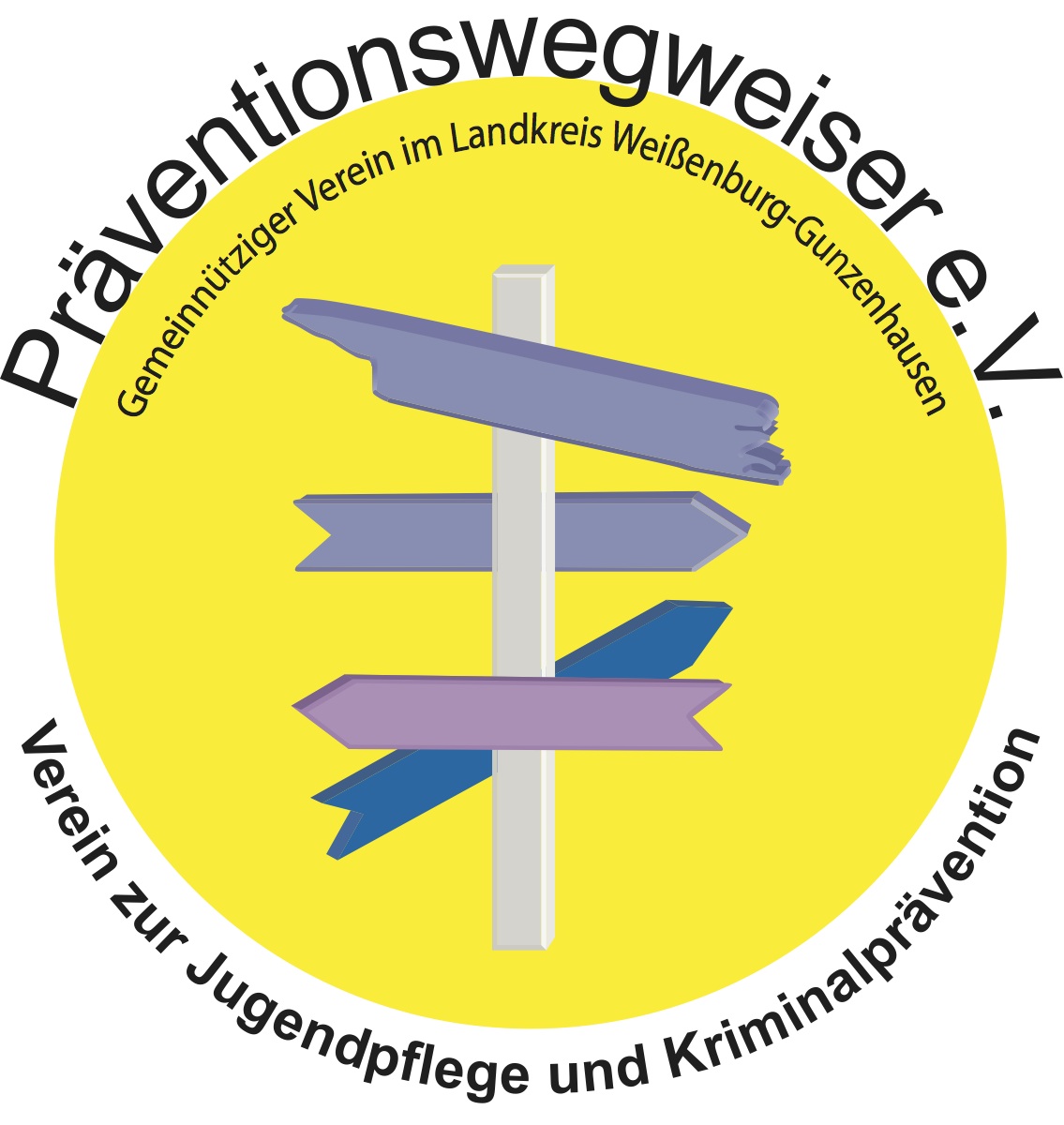 Antrag auf Einzelfallhilfe(max. 500 € pro Halbjahr)Antragsteller (Person aus der Kinder- /Jugendarbeit)UnterstützungssuchenderArt der Leistung Lernförderung/ Nachhilfe  Soziale und kulturelle Teilhabe  	  Sonstiges:      LeistungsanbieterDer Leistungsberechtigte nimmt im Zeitraum von      bis      an folgender Aktivität teil:Aktivitätsbezeichnung/ Vereinsmitgliedschaft:      Die Kosten* hierfür betragen       Euro (ggf. Nachweis beilegen).Nähere Erläuterung (z.B. Mitgliedsbeitrag, Stundenlohn, Stundenanzahl):      *maximal 500 Euro pro HalbjahrAngaben zur Bankverbindung des LeistungsanbietersVorschlag zur Zahlungsmodalität: Überweisung des kompletten Betrags auf o.g.Konto  vor /  nach erhaltener Leistung  Überweisung in Teilbeträgen (nähere Erläuterungen:       ) Anderer Vorschlag:      Begründung des Anspruchs:Ich beantrage beim Präweg.eV. die Finanzierung der Einzelfallhilfe.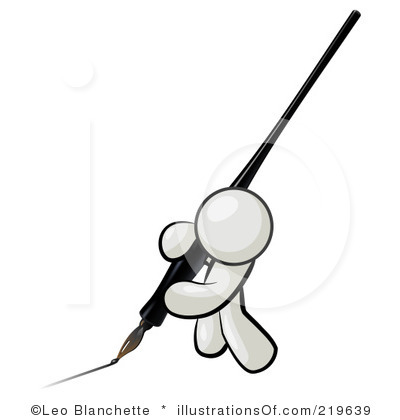 Vor- und Nachname: Einrichtung und Funktion:  Email:  Telefon/ Handy:Vor- und Nachname: Geburtsdatum:  Anschrift (St./ PLZ/ Ort):  Schule/ Einrichtung:Email (evtl. der Erziehungsberechtigten):        Telefon/ Handy (evtl. der Erziehungsberechtigten) Sport Musik Kunst Theater Pfadfinder Zeltlager Ausflüge FerienbetreuungVor- u. Nachname des Leistungsanbieters/ des Vereins/ der Institution: Vor- u. Nachname des Leistungsanbieters/ des Vereins/ der Institution: Anschrift (Str./ PLZ/ Ort):Anschrift (Str./ PLZ/ Ort):Email:  Telefon/ Handy:KontoinhaberBankIBANAntragsteller, ggf. mit StempelUnterstützungssuchender Ggf. Erziehungsberechtigte(r)